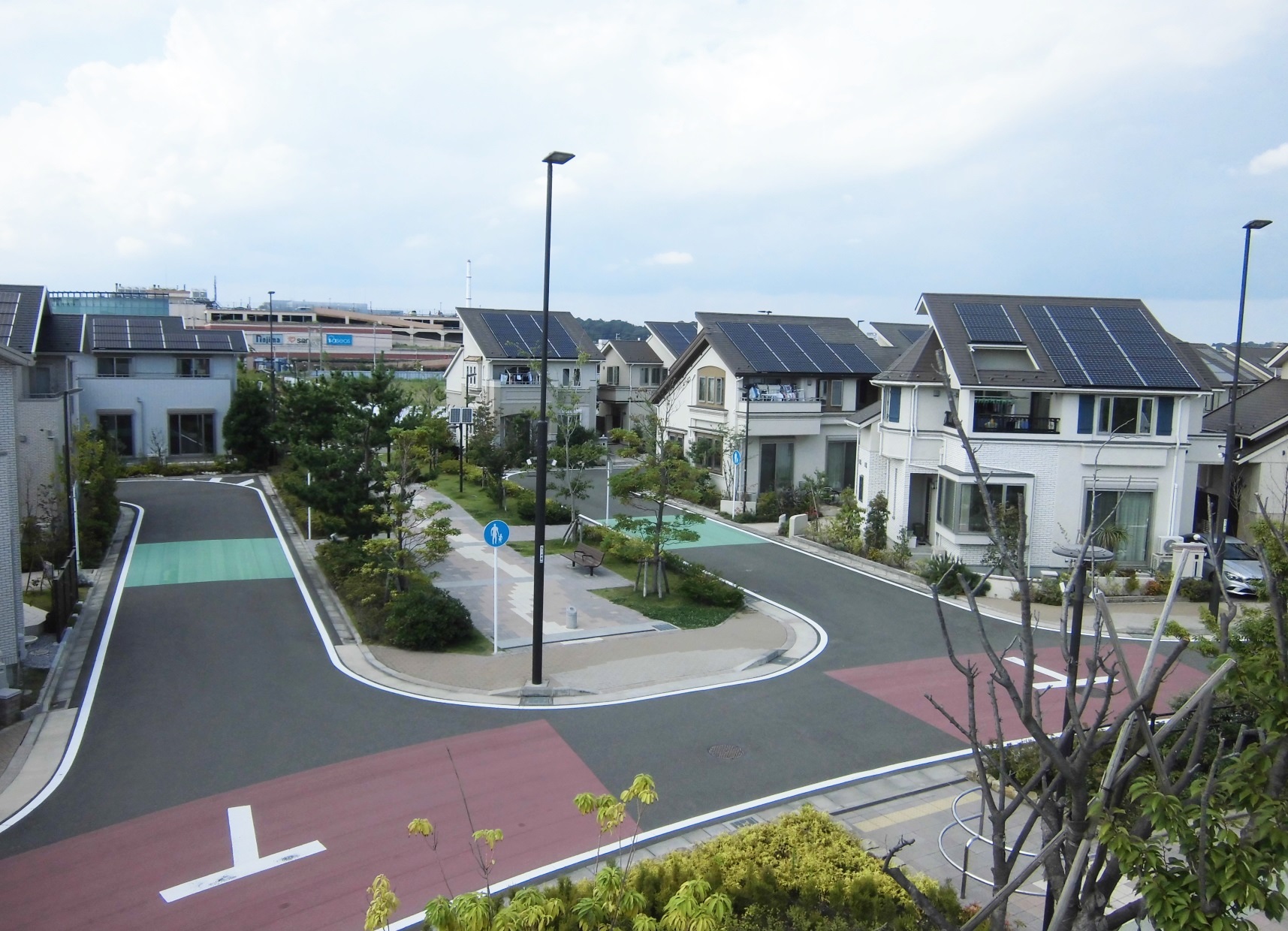 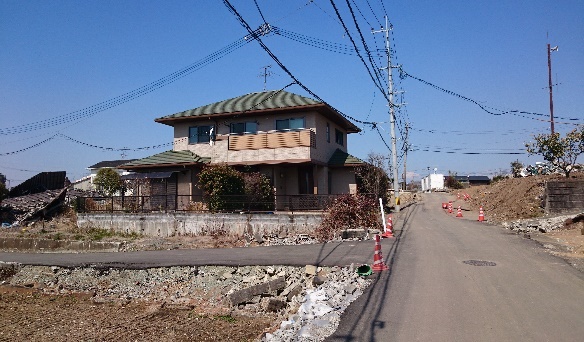 以下の参加申込書にご記入のうえ、まちづくりセンター企画部までお送りください。《受付番号》を記入して返信いたします。【受講票】となりますので、当日受付にご提出ください。サスティナブルな家づくり	　　参加申込書静岡県建築住宅まちづくりセンター　企画部行F A X ： 054-202-5285Eﾒｰﾙ：kikakukanri@shizuoka-kjm.or.jpまちづくりセンター　ホームページの講習会申込みフォームから入力してください。（10名まで申込可）お申込み後、【受講票】が返信されますので、当日受付にご提出ください。▼(一財)静岡県建築住宅まちづくりセンター　ホームページ『講習会のご案内』http://www.shizuoka-kjm.or.jp/seminar/index.php日　時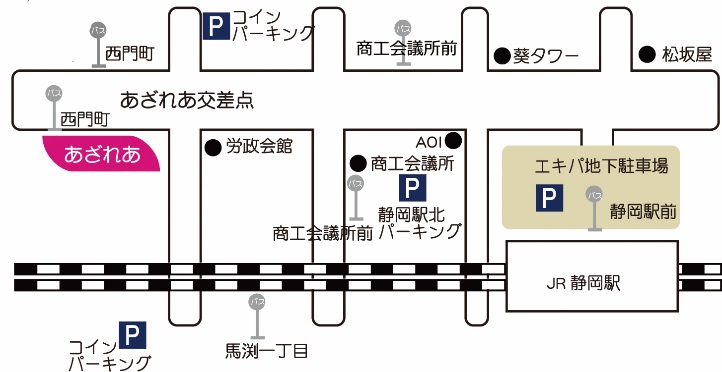 2017年9月11日（月）13時00分～17時00分（受付：12時30分～）会　場静岡県男女共同参画センター あざれあ６階大ホール（静岡市駿河区馬渕1-17-1） （1） 参加申込書により申込みの場合太枠内をご記入ください太枠内をご記入ください太枠内をご記入ください《受付番号》※運営者記入欄《受付番号》※運営者記入欄《受付番号》※運営者記入欄勤務先申込者氏名(1)申込者氏名(2)申込者氏名(3)申込者氏名(4)勤務先所在地連絡先TEL返信用 ＦＡＸまたはＥメール返信用 ＦＡＸまたはＥメール（2） Ｗｅｂ申込みの場合